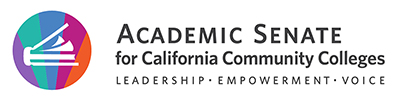 Legislative and Advocacy CommitteeFebruary 15, 20223:30 pm-5:00 pmMINUTESMembers Present: Ginni May (chair), Christopher Howerton (2nd), Kathleen Bruce, Ric Epps, Maria Figueroa, Jeffrey Hernandez, June Yang Liaisons: Jasmine Prasad (SSCCC), Sarah Thompson (FACCC)Guests: Meeting started at 3:30 pm.Minutes taken by Christopher HowertonApproval of Agenda – (MSC) – The chair shared additional documents in preparation for next week’s Legislative meetings.Approval of minutes: done via email – the committee affirmed the comfort with approving minutes via email.Announcements: The chair shared the following announcements:Legislative and Advocacy Webinars with FACCC – February 15, March 22, April 26, and May 24; 6:00 pm – 8:00 pmRostrum Articles: Submitted:Cultivating Faculty Diversity: Support for Peer Mentors and Tutors by the LACIncreasing Student Enrollment and Reducing Student Unit Accumulation: A Community College Paradox? by May and Brill-WynkoopNext Rostrum articles are due February 25, 2022. The topic of AB 1705 may be an opportunity for a future article. The chair reminded the committee that Rostrum articles do not have to be solely submitted by a committee but could be submitted by individual faculty. The ASCCC Executive Committee acted to support AB 1187, AB 1505, AB 1606, and SR 45 all as of 2/5/22. Liaison Newsletter was sent out January 31. Discussion/Action: LegislationThe committee reviewed the following and was updated on each:AB 1705 (Irwin) – Described as “clean up language” for AB 705 (Irwin, 2017). The committee discussed some possible concerns with the current language. There is hope to work with the bill’s author. Currently, there is no recommendation for a position for this bill. The SSCCC Liaison reported the work of the student senate advocating for the bill have a request to meet with the bill’s author by SSCCC. The FACCC Liaison shared some additional concerns and some trends in practice by various districts. The chair will update the committee as additional information arises.AB 1746 (Medina) – Reintroduces AB 1456 (Medina, 2021) which was vetoed by the governor due to budget implications. This bill addresses those concerns. Currently we do not have a position, but we may consider taking one. This version has more funding for community college students. ACTION: The committee agreed to recommend a position of support in the form of a resolution (including “as of date” to be determined with the Executive Committee) for consideration by the delegates at the spring plenary session and also submit the draft resolution to the ASCCC Executive Committee for consideration. May will draft the resolution. The SSCCC Liaison shared that the SSCCC supports this bill. The chair will work with the ASCCC Resolution Committee for submission.SR 45 – ACTION: In collaboration with the ASCCC Educational Policies Committee, the LAC agreed to recommend a position of support in the form of a resolution for consideration by the delegates at the spring plenary session and also submit the draft resolution to the ASCCC Executive Committee for consideration.  May and Howerton will coordinate with the other committee chair and 2nd— See note below on Spring Plenary Session.Discussion: Spring Plenary Session Resolutions – due February 25 for consideration by the ASCCC Executive Committee on whether to send forward for debate; there are other dates as well in which to submit resolutions listed in the resolutions processes.Academic Freedom – In collaboration with the ASCCC Educational Policies Committee, the LAC agreed to recommend a position of support in the form of a resolution for consideration by the delegates at the spring plenary session and also submit the draft resolution to the ASCCC Executive Committee for consideration.  May and Howerton will coordinate with the other committee chair and 2nd. Draft by Educational Policies Committee: https://docs.google.com/document/d/1hf9M-6fA0hnTtPSmhrCT57fdHMgKLoEmI3SGlFcWNCE/edit Discussion took place regarding a couple of mental health bills and whether or not recommend a position for the delegates to consider. This will be discussed further between now and the next LAC meeting.Breakout Sessions – in progress, there will be a legislative breakout. The ASCCC executive committee is in process of finalizing the schedule. The event will be hybrid. Committee members shared their interest in attending the event in person. The chair encouraged committee members to participate in the breakout session.Elections – ASCCC elections will take place on April 9th during the Spring Plenary Session. Any faculty member who meets the requirements for candidacy is encouraged to consider running for a position. Elections announcements should be coming out soon from the ASCCC.Discussion – Legislative and Advocacy Day 2022Participants – A list was provided.Schedule/Format – The chair shared the planned legislative visits agenda, and the group assignments. There will be some groups that are assigned morning visits, and some groups assigned afternoon visits. Various Zoom rooms are established as well as a “green room”.  The committee reviewed the schedule and the content and recommended to include “2021 Bills Signed” section following the “Bills in Progress” section as a means for some background information on the legislator and the current work being done. Priorities: The chair shared the Legislative packet that outlines our 2 Legislative Priorities for 2022 (Equitable Access to Technology, and Expand Transfer Opportunities). The chair will provide a draft script for individual teams to use and guide the visits.The chair reminded the participants of the required training conducted by FACCC on 2/22/2022.Discussion/Action: Resolution Fall 20.01 – Begin a response regarding the questions received from Lizette Navarette. The chair suggested that the LAC form a workgroup to draft a response to the questions as well as proposal for the Executive Committee to consider submitting for the next budget process which begins July 2022. ACTION: Ric Epps, Jeffrey Hernandez, and June Yang have volunteered. The workgroup will have a draft for committee review during our April 26th meeting.We were unable to get this request in in-time for the DOF BCP deadline. We did however discuss this request with them in our follow-up conversation last week. They had a series of follow-up questions that I was not able to address:What is the statewide total needed for student employees?What is the pay range for each student employee and how many hours would they work?What is the length of their employment? (I shared that I assumed it was the academic year)How many student employees would each college employ?Would this count against any students’ financial aid? (I understand the answer is no unless they are close to the income threshold)What are the planned reporting and metrics? Would students work in their field of study?Thanks in advance for your help on this!Resolution F20 20.01…priority in the next system budget proposal special funding to provide professional growth activities for peer mentors and tutors, particularly students of color and students underrepresented in particular disciplines, who are pursuing a career pathway as a community college faculty memberProposal: LAC to form a workgroup to draft a response to the questions as well as proposal for the Executive Committee to bring for the next budget process which begins July 2022.Discussion/Action: F21 03.03 Support Mental Health Awareness and Trauma Informed Teaching and Learning – This is a new resolution assigned to our committee. This might be a priority for next year’s Legislative and Advocacy Committee priorities. The committee will consider the various bills supporting mental health during our next meetings.Events and Important Dates – The chair shared the various upcoming events and encouraged committee members to consider attending.Legislative and Advocacy Day (Virtual)February 22 – training 2:00-5:00February 23 – Legislative Visits: 8:30-4:00 Accreditation Institute, February 25-26, 2022 (Virtual)Spring Plenary Session 2022, April 7-9, 2022 (Hybrid)Future Meetings: Tuesdays, 3:30 pm - 5:00 pm: https://asccc.org/directory/legislative-and-advocacy-committee Future Agenda Items: Positions on bills/budgetLiaison Letters – Next letter to be sent out in March. May and Howerton will work on a draft.Adjourn – The meeting adjourned at 4:56Status of Previous Action ItemsIn Progress (include details about pending items such as resolutions, papers, Rostrums, etc.)Rostrum article addressing Resolution F20 20.01The Role of Student Employees in Advancing Faculty Diversification – by the LAC, submitted: Cultivating Faculty Diversity: Support for Peer Mentors and Tutors Rostrum Article on Increasing Student Enrollment and Reducing Student Unit Accumulation: A Community College Paradox? by May and Brill-WynkoopCompleted (include a list of those items that have been completed as a way to build the end of year report). November Letter for ASCCC Legislative LiaisonsResolution 4.01 F21 Transfer Pathway Guarantees – approved by delegates at 2021 Fall Plenary SessionJanuary Letter for ASCCC Legislative LiaisonsThe committee recommended for the Executive Committee to take positions of support of the following bills: AB 1187, AB 1505, and AB 1606 and the Senate Resolution SR 45. Planning of Legislative and Advocacy DayCommittee Priorities – Tracking Resolutions and other AssignmentsF20	20.01	The Role of Student Employees in Advancing Faculty DiversificationIn ProgressLAC formed a workgroup (Ric Epps, Jeffrey Hernandez, and June Yang) at February 15 meeting to draft a response to the questions from Lizette Navarette (see above) as well as proposal for the Executive Committee to consider submitting for the next budget process which begins July 2022. The workgroup will have a draft for committee review during our April 26th meeting.F21	03.03	Support Mental Health Awareness and Trauma Informed Teaching and LearningBrought to LAC 2-15-2022At a March 2022 meeting, the LAC will consider recommending positions on several mental health bills. LAC will also collaborate with the TASSC on ways to address the resolution.AB 1705 (Irwin)Seymour-Campbell Student Success Act of 2012: matriculation: assessmentReferred to Committee on Higher Education 2/3/22Revisions to AB 705 (Irwin, 2017)AB 1746 (Medina)Student financial aid: Cal Grant Reform ActIntroduced 1/31/22SR 45 (Min)Relative to Academic FreedomReferred to Committee on Judiciary 8/18/22.ASCCC Resolution F20 06.02 Legislative and Systemic Support for Academic Freedom